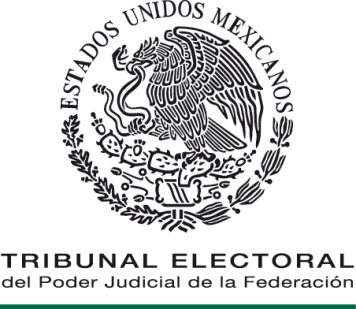 SECRETARÍA ADMINISTRATIVADIRECCIÓN GENERAL DE ADMINISTRACIÓN REGIONALManual de Procedimientos para el Mantenimiento Preventivo, Correctivo y Adecuaciones en Instalaciones de las Salas RegionalesÍNDICE________________________________________________________________PRESENTACIÓN___________________________________________________El Tribunal Electoral del Poder Judicial de la Federación en cumplimiento a lo dispuesto por el artículo 134 de la Constitución Política de los Estados Unidos Mexicanos, debe administrar los recursos económicos que le sean asignados, con eficiencia, eficacia, economía, transparencia y honradez.Conforme lo dispuesto por el artículo 205 de la Ley Orgánica del Poder Judicial de la Federación, la administración, vigilancia, disciplina y carrera judicial del Tribunal Electoral están a cargo de la Comisión de Administración. Con fundamento en lo dispuesto en el artículo 209, fracciones XXV y XXVI, de la misma Ley, la Comisión de Administración emitió el “Acuerdo General que regula a los procedimientos de adquisición, arrendamiento de bienes muebles, prestación de servicios, obra pública y los servicios relacionados con la misma del Tribunal Electoral del Poder Judicial de la Federación”.El referido Acuerdo General dispone que corresponde a la persona titular de la Delegación Administrativas autorizar las adjudicaciones directas que deban formalizarse mediante órdenes de servicio, pedidos de conformidad con los lineamientos y el monto de actuación vigente o las operaciones que les autorice la Comisión de Administración.El Reglamento Interno del Tribunal Electoral del Poder Judicial de la Federación señala que las personas titulares de las delegaciones administrativas deben apoyar a la persona titular de la Presidencia de la Sala Regional en la administración y gestión de los recursos humanos, financieros, materiales, de seguridad, de mantenimiento y servicios generales necesarios para el buen funcionamiento de la Sala Regional, conforme a la normativa aplicable. De conformidad con el Reglamento Interno del Tribunal Electoral, corresponde a la Secretaría Administrativa dirigir y coordinar las acciones necesarias para proporcionar los recursos humanos, financieros, materiales, de seguridad y servicios generales que requieran las distintas áreas jurisdiccionales y administrativas que conforman al Tribunal Electoral, vigilando el apego a las políticas y la normativa emitida por la Comisión de Administración, y a las disposiciones jurídico-administrativas aplicables, a fin de apoyar el desarrollo de las funciones sustantivas y adjetivas para la consecución de las metas institucionales.En tal virtud, resulta necesario establecer las actividades que se deben llevar a cabo para la realización de mantenimientos preventivos, correctivos y adecuaciones en las instalaciones de las Salas Regionales.Para tal efecto, se elaboró el Manual de Procedimientos para el Mantenimiento Preventivo, Correctivo y Adecuaciones en Instalaciones de la Salas Regionales.OBJETIVO________________________________________________________Establecer los criterios, actividades y formatos para llevar a cabo los servicios de mantenimiento preventivo, correctivo y adecuaciones a los bienes, equipos, instrumentos o instalaciones de las Salas Regionales del Tribunal Electoral.MARCO JURÍDICO__________________________________________________Constitución Política de los Estados Unidos Mexicanos.Ley Orgánica del Poder Judicial de la Federación.Ley Federal de Responsabilidades Administrativas de los Servidores Públicos.Ley Federal de Transparencia y Acceso a la Información Pública.Ley Federal de Presupuesto y Responsabilidad Hacendaria.Ley General de Transparencia y Acceso a la Información PúblicaReglamento Interno del Tribunal Electoral del Poder Judicial de la Federación.Decreto del Presupuesto de Egresos de la Federación para el ejercicio fiscal correspondiente.Acuerdo General que regula los procedimientos de adquisición, arrendamiento de bienes muebles, prestación de servicios, obra pública y los servicios relacionados con la misma, del Tribunal Electoral del Poder Judicial de la Federación.Clasificador por Objeto del Gasto.Lineamientos Programático Presupuestales.Acuerdo General por el que se establecen las bases para la Implementación del Sistema de Gestión de Control Interno y de Mejora Continua del TEPJF. Código de Modelo de Ética Judicial Electoral.Lineamientos para el manejo de fondos fijos o revolventes.Lineamientos para el trámite y control de egresos.Lineamientos de Transparencia en las Adquisiciones, Arrendamientos, contratación de Servicios y Obra Pública.GLOSARIO______________________________________________________Para los efectos de este Manual se entenderá por:Acuerdo General: Acuerdo General que regula los procedimientos de adquisición, arrendamiento de bienes muebles, prestación de servicios, obra pública y los servicios relacionados con la misma del Tribunal Electoral del Poder Judicial de la Federación.Adjudicación directa: Procedimiento a través del cual el Tribunal Electoral, adjudica de manera expedita la adquisición de un bien o servicio a un proveedor, arrendador o prestador de servicios idóneo, seleccionado, a juicio del área operativa correspondiente.Adquisiciones: actos en virtud de los cuales, por una parte, el proveedor se obliga a suministrar bienes o servicios, y por la otra el Tribunal Electoral, a pagar un precio determinado en dinero, mediante la formalización del contrato respectivo.Área de Protección Institucional de la Sala Regional: personal encargado del registro, acceso y funciones de  seguridad en los inmuebles de las Salas Regionales. Áreas de Sala Regional: Presidencia de la Sala Regional, Ponencias de Magistrados de Sala Regional, Secretaría General de Acuerdos de Sala Regional, Secretario Ejecutivo y Delegación Administrativa, que requieren o solicitan la adquisición de un bien o la contratación de un servicio.Bienes: materiales, bienes muebles, bienes instrumentales y de consumo que figuren en los inventarios del Tribunal Electoral.Bitácora: documento por medio del cual se lleva el control de servicios contratados o trabajos realizados.Contrato: instrumento que se utilizará para formalizar aquéllos servicios cuya prestación correspondan a necesidades permanentes o periódicas de acuerdo a los requerimientos propias de cada Delegación Administrativa.Cotización (es): documento a través del cual la persona física o moral, presenta a petición de la persona competente de la Delegación Administrativa, las características de un bien o servicio, estipulando el precio, condiciones de pago y de entrega. Como mínimo deberá contener los datos siguientes: razón social, domicilio, teléfono, RFC, en papel membretado y firmada por quien la proporciona.Coordinación de Adquisiciones, Servicios y Obra Pública: Coordinación de Adquisiciones, Servicios y Obra Pública del Tribunal Electoral.Delegación Administrativa: órganos auxiliares de la Comisión de Administración encargadas de apoyar a la persona titular de la Presidencia de la Sala Regional en la administración y gestión de los recursos humanos, financieros, materiales, de seguridad, de mantenimiento y servicios generales necesarios para el buen funcionamiento de la Sala Regional, conforme a la normativa aplicable.Jefatura de Unidad de Control de Obras y Conservación: Jefatura de Unidad de Control de Obras y Conservación de la Coordinación de Adquisiciones, Servicios y Obra Pública.Jefatura de Unidad de Programación y Presupuesto: Jefatura de Unidad de Programación y Presupuesto adscrita a la Dirección General de Recursos Financieros.Mantenimiento Preventivo: aquellos trabajos de revisión o reparación que se realiza a los bienes muebles, equipos, instrumentos o instalaciones de acuerdo a las recomendaciones del fabricante o conforme a la frecuencia o necesidades que se determine con objeto de mantenerlos en condiciones óptimas de operación y funcionamiento.Mantenimiento Correctivo: aquellos trabajos que se realiza para reparar el daño que sufran los bienes muebles, equipos, instrumentos o instalaciones con motivo del desgaste natural propio de su uso o derivado de caso fortuito o fuerza mayor, con la finalidad de reestablecerlos a sus condiciones óptimas de operación.Orden de servicio: documento que permite formalizar la contratación de servicios que no son recurrentes entre un prestador de servicios adjudicado y el Tribunal Electoral.Pedido: documento que se utiliza para formalizar con un proveedor la adquisición de un bien.Prestador de servicios: persona física o moral que desempeña los trabajos requeridos por el Tribunal Electoral, incluyendo los suministros y equipo necesarios.Proveedor: persona física o moral que suministra determinados bienes al Tribunal Electoral.Requisición de suministros: formato que utilizan las diferentes áreas de la Sala Regional para requerir bienes o servicios.Servicios: trabajos y/o actividades que ofrece una persona física o moral para satisfacer ciertas necesidades del Tribunal Electoral.Solicitud de Servicio: formato que utilizan las diferentes áreas del Tribunal Electoral para requerir el mantenimiento, reparación o servicios para los bienes e instalaciones de la Sala Regional.Subdirección de Recursos Materiales y Servicios Generales: persona titular de la Subdirección de Recursos Materiales y Servicios Generales de la Delegación Administrativa de la Sala Regional.Subdirector de Recursos Humanos y Financieros: persona titular de la Subdirección de Recursos Humanos y Financieros de la Delegación Administrativa de la Sala Regional.Suficiencia o certificación presupuestal: documento que acredita que se cuenta con los recursos financieros suficientes en la partida que corresponda conforme el Clasificador por Objeto del Gasto para la adquisición o contratación de que se trate.Tribunal Electoral: Tribunal Electoral del Poder Judicial de la Federación.DESCRIPCIÓN DE LOS PROCEDIMIENTOS______________________________Procedimiento para el servicio de mantenimiento preventivo y correctivo de bienes muebles de las Salas Regionales.DIAGRAMA DE FLUJO_____________________________________________Procedimiento para el servicio de mantenimiento preventivo, correctivo y adecuaciones de bienes inmuebles de las salas regionales.DIAGRAMA DE FLUJO_____________________________________________ANEXOSAnexo I. Solicitud de servicios. |Anexo II. Bitácora.Anexo 3. Acta de entrega recepción.ACTA DE ENTREGA-RECEPCIÓN En la Ciudad de _____(1)______, siendo las ___(2)___horas del día __(3)__del mes de ___(3)___de___(3)___, reunidos en las instalaciones de la SALA REGIONAL____(4)____ DEL TRIBUNAL ELECTORAL DEL PODER JUDICIAL DE LA FEDERACION, con domicilio en ___________________________(5)__________________, de esta misma Ciudad, los C.C.______(6)________ y _______(6)________, en su carácter de _______(7)_______ y ________(7)_________, respectivamente, adscritos a la Sala Regional_______(4)_______ del Tribunal Electoral del Poder Judicial de la Federación, quienes se identifican con sus gafetes que los acreditan como trabajadores y con los cargos que se describen anteriormente, con números de empleado____(8)____y __________, por otra parte se encuentra el C.________(9)_______________, en representación de la empresa denominada ________(10)________ con RFC _________(11)_____________ y domicilio fiscal ___________________(12)____________________________, quien se identifica con su credencial de elector núm. _____(13)___________, para hacer constar lo siguiente: En uso de la palabra el C.__________(6)________, manifiesta que:_______________________(14)________________________, dentro de las instalaciones del Tribunal Electoral del Poder Judicial de la Federación, fueron concluidos satisfactoriamente conforme a las especificaciones y dentro del plazo indicado en la Orden de Servicio número ______(15)______, por lo que el __________(16)___________ de la Sala Regional manifiesta su conformidad con lo antes expuesto, solicitando al Delegado Administrativo que reciba los trabajos de conformidad y toda vez que no existe objeción alguna con su recepción, se autorice el pago correspondiente al servicio realizado.TRANSITORIOSPRIMERO. El presente Manual entrará en vigor al día siguiente de su publicación en el Diario Oficial de la Federación.SEGUNDO. Se abroga el Manual de Procedimientos para el mantenimiento preventivo, correctivo y reparaciones en instalaciones de las salas regionales, publicado en el Diario Oficial de la Federación, el diecinueve de febrero de dos mil quince.TERCERO. Publíquese en el Diario Oficial de la Federación y en la página de internet e intranet del Tribunal Electoral del Poder Judicial de la Federación, para su mayor difusión.CUARTO. Todos los procedimientos que se hayan iniciado con anterioridad a la entrada en vigor del presente manual se seguirán rigiendo por las disposiciones vigentes en el momento del ingreso de la solicitud correspondiente.EL SUSCRITO, LICENCIADO JORGE ENRIQUE MATA GÓMEZ, SECRETARIO DE LA COMISIÓN DE ADMINISTRACIÓN DEL TRIBUNAL ELECTORAL DEL PODER JUDICIAL DE LA FEDERACIÓN, CON FUNDAMENTO EN LO DISPUESTO EN EL ARTÍCULO 170, FRACCIÓN VIII, DEL REGLAMENTO INTERNO DEL CITADO ÓRGANO JURISDICCIONAL.------------------------------------------------C E R T I F I C A----------------------------------------------Que el presente documento en 19 fojas impresas por ambos lados, corresponde al Manual de procedimientos para el mantenimiento preventivo, correctivo y adecuaciones en instalaciones de las Salas Regionales del Tribunal Electoral del Poder Judicial de la Federación, que contiene la modificación aprobada por la Comisión de Administración mediante acuerdo 091/S4(6-IV-2017), emitido en la Cuarta Sesión Ordinaria, celebrada el 6 de abril de 2017, que obra en los archivos de la Dirección General de Asuntos Jurídicos. DOY FE. ------------------------------------------------------------------------------------------------------------------------------------------------------------------------------------Ciudad de México, 20 de abril de 2017.-----------------------------------------------------------------EL SECRETARIO DE LA COMISIÓN DE ADMINISTRACIÓNDEL TRIBUNAL ELECTORAL DEL PODER JUDICIAL DE LA FEDERACIÓNLICENCIADO JORGE ENRIQUE MATA GÓMEZRESPONSABLERESPONSABLEACTIVIDADES ACTIVIDADES PRODUCTOINICIO DEL PROCEDIMIENTOINICIO DEL PROCEDIMIENTOINICIO DEL PROCEDIMIENTOINICIO DEL PROCEDIMIENTOINICIO DEL PROCEDIMIENTOÁreas de Sala RegionalÁreas de Sala RegionalElabora la Solicitud de Servicio y la entrega a la persona titular de la Delegación Administrativa para autorización.Solicitud de Servicio (anexo I) Solicitud de Servicio (anexo I) Persona titular de la Delegación AdministrativaPersona titular de la Delegación AdministrativaRecibe la solicitud, autoriza y turna por correo electrónico a la Subdirección de Recursos Materiales y Servicios Generales para su atención.Correo electrónico Correo electrónico Persona titular de la Subdirección de Recursos Materiales y Servicios GeneralesPersona titular de la Subdirección de Recursos Materiales y Servicios GeneralesRecibe Solicitud de Servicios, firma, levanta memoria fotográfica del servicio y revisa si por la naturaleza de los trabajos los puede realizar con personal de la Delegación Administrativa y/o con personal de la empresa contratada para dar el servicio de mantenimiento.¿Es una reparación que puede realizar el personal de la Delegación Administrativa o la empresa contratada para el mantenimiento?No. Continúa en la actividad No. 4.Sí. Continúa en la actividad No. 5.Solicitud de Servicio (anexo I) y memoria fotográficaReferencia de precio o estudio de mercadoCotizaciónSolicitud de Servicio (anexo I) y memoria fotográficaReferencia de precio o estudio de mercadoCotizaciónPersona titular de la Delegación AdministrativaPersona titular de la Delegación AdministrativaRecibe Solicitud de Servicios e instruye a la persona titular de la Subdirección de Recursos Materiales y Servicios Generales que elabore la Requisición de Suministros para el trámite de la contratación de los servicios.Ver procedimiento de Adjudicación Directa a través de pedido u orden de servicio del Manual de Procedimientos para la Adquisición de Bienes, Arrendamientos y Prestación de Servicios mediante Adjudicación Directa en Salas Regionales.y/oLineamientos para el manejo de fondos fijos o revolventes.Continúa en la actividad No. 10.Requisición de suministrosRequisición de suministrosPersona titular de la Subdirección de Recursos Materiales y Servicios GeneralesPersona titular de la Subdirección de Recursos Materiales y Servicios GeneralesDefine los materiales requeridos.Revisa si cuenta con este tipo de materiales o refacciones en el almacén de la Sala Regional e informa a la persona titular de la Delegación Administrativa.¿Se cuenta con material o refacciones requeridas?Sí. Continúa en la actividad No. 7.No. Continúa en la actividad No. 9.Ver procedimiento de Adjudicación Directa a través de pedido u orden de servicio del Manual de Procedimientos para la Adquisición de Bienes, Arrendamientos y Prestación de Servicios mediante Adjudicación Directa en Salas Regionales.y/oLineamientos para el manejo de fondos fijos o revolventes.Listado de MaterialCorreo electrónicoInforme de existencias en el almacénListado de MaterialCorreo electrónicoInforme de existencias en el almacénPersona Titular de la Delegación AdministrativaPersona Titular de la Delegación AdministrativaRecibe información y determina quién ejecutará los trabajos.Instruye mediante correo electrónico a la persona titular de la Subdirección de Recursos Materiales y Servicios Generales que entregue los materiales o refacciones al prestador de servicios o al personal adscrito a la Subdirección de Recursos Materiales y Servicios Generales.Correo electrónicoCorreo electrónicoPersona titular de la Subdirección de Recursos Materiales y Servicios GeneralesPersona titular de la Subdirección de Recursos Materiales y Servicios GeneralesEntrega materiales o refacciones al prestador de servicios o al personal de la Subdirección de Recursos Materiales y Servicios Generales que realizará los trabajos de mantenimiento.Solicita al prestador de servicios o al personal adscrito a la Subdirección de Recursos Materiales y Servicios Generales mediante correo electrónico u oficio dar inicio a los trabajos de mantenimiento preventivo o correctivo y abre bitácora.(Nota: en el caso del prestador de servicios solicitará la relación de personal y herramientas para realizar el trabajo).Relación de entrega de materialesCorreo electrónico u oficioBitácora (anexo II) Relación de entrega de materialesCorreo electrónico u oficioBitácora (anexo II) Prestador de ServiciosPrestador de ServiciosRecibe solicitud y entrega a la persona titular de la Subdirección de Recursos Materiales y Servicios Generales la relación de personal y herramientas para realizar el trabajo.Correo electrónico o escrito y relaciónCorreo electrónico o escrito y relaciónPersona titular de la Subdirección de Recursos Materiales y Servicios GeneralesPersona titular de la Subdirección de Recursos Materiales y Servicios GeneralesRecibe la relación de personal, así como de herramientas y las entrega al área de Protección Institucional de la Sala Regional para autorizar su ingreso. Evalúa si por las características del mantenimiento a realizar se interrumpen servicios en algún área de la Sala Regional e informa mediante correo electrónico a la persona titular de la Delegación Administrativa.Correo electrónico u oficio.Correo electrónico u oficio.Persona Titular de la Delegación AdministrativaPersona Titular de la Delegación AdministrativaRecibe la evaluación y procede a informar al personal de la Sala Regional mediante correo electrónico u oficio las medidas pertinentes.Correo Electrónico u Oficio.Correo Electrónico u Oficio.Persona titular de la Subdirección de Recursos Materiales y Servicios GeneralesPersona titular de la Subdirección de Recursos Materiales y Servicios GeneralesSupervisa los trabajos de mantenimiento contra lo solicitado, asentándolo en la bitácora correspondiente e informa a la persona titular de la Delegación Administrativa.¿El mantenimiento se realizó conforme lo solicitado?No. Continúa en la actividad No. 16.Sí. Continúa en la actividad No. 18.Solicita al Prestador de Servicios haga las modificaciones correspondientes y lo asienta en la bitácora.Bitácora(anexo II)Bitácora(anexo II)Prestador de Servicios o personal adscrito a la Subdirección de Recursos Materiales y Servicios Generales Prestador de Servicios o personal adscrito a la Subdirección de Recursos Materiales y Servicios Generales Realiza las modificaciones correspondientes.Regresa a la actividad No. 15.Bitácora(anexo II)Bitácora(anexo II)Persona titular de la Delegación AdministrativaPersona titular de la Delegación Administrativa Verifica la realización del servicio:¿Los trabajos se realizaron correctamente?No. Regresa a la actividad No. 16.Sí. Continúa con la actividad No. 19.Bitácora(anexo II)Bitácora(anexo II)Persona titular de la Subdirección de Recursos Materiales y Servicios GeneralesPersona titular de la Subdirección de Recursos Materiales y Servicios GeneralesRequisita el Acta Entrega Recepción de servicios de mantenimiento, que firman la persona titular de la Delegación Administrativa, el área solicitante, el prestador de servicios y/o personal adscrito a la Subdirección de Recursos Materiales y Servicios Generales.Revisa, cierra y firma la Bitácora, anexa memoria fotográfica de lo realizado y recaba la firma de la persona titular de la Delegación Administrativa, del Prestador del Servicio y/o personal adscrito a la Subdirección de Recursos Materiales y Servicios Generales.Revisa si hay material sobrante.¿Sobró material del trabajo realizado? Si. Continúa en la actividad No. 22No. Continúa en la actividad No. 23Envía material sobrante al Almacén de la Sala Regional.Acta de entrega(anexo III)Bitácora(anexo II)Memoria fotográfica.Acta de entrega(anexo III)Bitácora(anexo II)Memoria fotográfica.Áreas de la Sala RegionalÁreas de la Sala RegionalFirma la Solicitud de Servicio y el Acta Entrega Recepción de conformidad.Solicitud de Servicio firmada(anexo I)Solicitud de Servicio firmada(anexo I)FIN DEL PROCEDIMIENTOFIN DEL PROCEDIMIENTOFIN DEL PROCEDIMIENTOFIN DEL PROCEDIMIENTOFIN DEL PROCEDIMIENTOFIN DEL PROCEDIMIENTORESPONSABLERESPONSABLEACTIVIDADES ACTIVIDADES PRODUCTOINICIO DEL PROCEDIMIENTOINICIO DEL PROCEDIMIENTOINICIO DEL PROCEDIMIENTOINICIO DEL PROCEDIMIENTOINICIO DEL PROCEDIMIENTOÁreas de Sala RegionalÁreas de Sala RegionalElabora la Solicitud de Servicio y entrega a la persona titular de la Delegación Administrativa para autorización.Solicitud de Servicio (anexo I) Solicitud de Servicio (anexo I) Persona titular de la Delegación AdministrativaPersona titular de la Delegación AdministrativaRecibe la solicitud e informa mediante correo electrónico u oficio a la Jefatura de Unidad de Control de Obras y Conservación.Correo electrónico u oficioCorreo electrónico u oficioPersona titular de la Jefatura de Unidad de Control de Obras y Conservación.Persona titular de la Jefatura de Unidad de Control de Obras y Conservación.Determina si por la naturaleza de los trabajos a desarrollar, lo realizará ésta; si acompaña el proceso del mantenimiento o adecuación, como supervisor; o en su caso, determina la viabilidad de que la Delegación Administrativa realice dichos trabajos.Informa mediante correo electrónico u oficio a la persona titular de la Delegación Administrativa, la determinación que tome.¿La Jefatura de Unidad de Control de Obras y Conservación, realizará los trabajos?No. Continúa con la actividad No. 5.Sí. Termina el procedimiento.¿La Jefatura de Unidad de Control de Obras y Conservación, acompañará el proceso del mantenimiento o adecuación, como supervisor?Sí. Interviene en las actividades No. 18, 21, 22 y 23.Correo electrónico u oficioCorreo electrónico u oficioPersona titular de la Delegación AdministrativaPersona titular de la Delegación AdministrativaRecibe la determinación de la persona titular de la Jefatura de Unidad de Control de Obras y Conservación y en su caso autoriza y turna mediante correo electrónico a la Subdirección de Recursos Materiales y Servicios Generales, la Solicitud de Servicio junto con la determinación de dicha unidad para su trámite.Correo electrónicoCorreo electrónicoPersona titular de la Subdirección de Recursos Materiales y Servicios GeneralesPersona titular de la Subdirección de Recursos Materiales y Servicios GeneralesRecibe la Solicitud de Servicios, firma, levanta memoria fotográfica del servicio y revisa si por la naturaleza de los trabajos los puede realizar con personal de la Delegación Administrativa y/o con personal de la empresa contratada para dar el servicio de mantenimiento.¿Es una reparación que puede realizar el personal de la Delegación Administrativa o la empresa contratada para el mantenimiento?     No. Continúa en la actividad No. 7.Sí. Continúa en la actividad No. 8.Solicitud de Servicio (anexo I) y memoria fotográficaReferencia de precio o estudio de mercadoCotizaciónSolicitud de Servicio (anexo I) y memoria fotográficaReferencia de precio o estudio de mercadoCotizaciónPersona titular de la Delegación AdministrativaPersona titular de la Delegación AdministrativaRecibe la Solicitud de Servicios e instruye a la persona titular de la Subdirección de Recursos Materiales y Servicios Generales, elabore la Requisición de Suministros para el trámite de la contratación de los servicios.Continúa en la actividad No. 10.Ver procedimiento de Adjudicación Directa a través de pedido u orden de servicio del Manual de Procedimientos para la Adquisición de Bienes, Arrendamientos y Prestación de Servicios mediante Adjudicación Directa en Salas Regionales.y/oLineamientos para el manejo de fondos fijos o revolventes.Requisición de suministrosRequisición de suministrosPersona titular de la Subdirección de Recursos Materiales y Servicios GeneralesPersona titular de la Subdirección de Recursos Materiales y Servicios GeneralesDefine los materiales requeridos.Revisa si cuenta con este tipo de materiales o refacciones en el almacén de la Sala Regional e informa a la persona titular de la Delegación Administrativa.¿Se cuenta con material o refacciones requeridas?Sí. Continúa en la actividad No. 10.No. Fin de Actividad.Ver procedimiento de Adjudicación Directa a través de pedido u orden de servicio del Manual de Procedimientos para la Adquisición de Bienes, Arrendamientos y Prestación de Servicios mediante Adjudicación Directa en Salas Regionales.y/oLineamientos para el manejo de fondos fijos o revolventes.Listado de MaterialCorreo electrónicoInforme de existencias en el almacénListado de MaterialCorreo electrónicoInforme de existencias en el almacénPersona Titular de la Delegación AdministrativaPersona Titular de la Delegación AdministrativaRecibe información y determina quién ejecutará los trabajos.Instruye a la persona titular de la Subdirección de Recursos Materiales y Servicios Generales que entregue los materiales o refacciones al prestador de servicios o al personal adscrito a la Subdirección de Recursos Materiales y Servicios Generales.Correo electrónicoCorreo electrónicoPersona titular de la Subdirección de Recursos Materiales y Servicios GeneralesPersona titular de la Subdirección de Recursos Materiales y Servicios GeneralesEntrega materiales o refacciones al Prestador de Servicios o al personal de la Subdirección de Recursos Materiales y Servicios Generales que realizará los trabajos de mantenimiento.Solicita al prestador de servicios o al personal adscrito a la Subdirección de Recursos Materiales y Servicios Generales mediante correo electrónico u oficio dar inicio a los trabajos de mantenimiento preventivo o correctivo y abre bitácora.En el caso del prestador de servicios solicitará la relación de personal y herramientas para realizar el trabajo.Relación de entrega de materialesCorreo electrónico u oficioBitácora (anexo II) Relación de entrega de materialesCorreo electrónico u oficioBitácora (anexo II) Prestador de ServiciosPrestador de ServiciosRecibe solicitud y entrega a la persona titular de la Subdirección de Recursos Materiales y Servicios Generales la relación de personal y herramientas para realizar el trabajo.Correo electrónico o escrito y relaciónCorreo electrónico o escrito y relaciónPersona titular de la Subdirección de Recursos Materiales y Servicios GeneralesPersona titular de la Subdirección de Recursos Materiales y Servicios GeneralesRecibe la relación de personal, así como de herramientas y las entrega al área de Protección Institucional de la Sala Regional para autorizar su ingreso.Evalúa si por las características de los trabajos a realizar se interrumpen servicios en algún área de la Sala Regional e informa mediante correo electrónico a la persona titular de la Delegación Administrativa.Correo electrónico u oficio.Correo electrónico u oficio.Persona Titular de la Delegación AdministrativaPersona Titular de la Delegación Administrativa Recibe evaluación y procede a informar al personal de la Sala Regional mediante correo electrónico u oficio las medidas pertinentesCorreo electrónico u oficioCorreo electrónico u oficioPersona titular de la Subdirección de Recursos Materiales y Servicios Generalesy/oJefatura de Unidad de Control de Obras y ConservaciónPersona titular de la Subdirección de Recursos Materiales y Servicios Generalesy/oJefatura de Unidad de Control de Obras y ConservaciónSupervisa los trabajos de mantenimiento contra lo solicitado, asentándolo en la bitácora correspondiente e informa a la persona titular de la Delegación Administrativa.¿El mantenimiento se realizó conforme lo solicitado?No. Continúa en la actividad No. 19.Sí. Continúa en la actividad No. 21.Solicita al prestador de servicios haga las modificaciones correspondientes y lo asienta en la bitácora.Bitácora(anexo II)Bitácora(anexo II)Prestador de Servicios o personal adscrito a la Subdirección de Recursos Materiales y Servicios Generales Prestador de Servicios o personal adscrito a la Subdirección de Recursos Materiales y Servicios Generales Realiza las modificaciones correspondientes.Regresa a la actividad No. 18.Bitácora(anexo II)Bitácora(anexo II)Persona titular de la Delegación Administrativay/oJefatura de Unidad de Control de Obras y ConservaciónPersona titular de la Delegación Administrativay/oJefatura de Unidad de Control de Obras y Conservación Verifica la realización del servicio:¿Los trabajos se realizaron correctamente?No. Regresa a la actividad No. 19.Sí. Continúa con la actividad No. 22.Bitácora(anexo II)Bitácora(anexo II)Persona titular de la Subdirección de Recursos Materiales y Servicios Generales y/oJefatura de Unidad de Control de Obras y ConservaciónPersona titular de la Subdirección de Recursos Materiales y Servicios Generales y/oJefatura de Unidad de Control de Obras y ConservaciónRequisita el Acta Entrega Recepción de servicios de mantenimiento, que firman la persona titular de la Delegación Administrativa, el área solicitante, el prestador de servicios y/o personal adscrito a la Subdirección de Recursos Materiales y Servicios GeneralesRevisa, cierra y firma Bitácora, anexa memoria fotográfica de lo realizado y recaba la firma de la persona titular de la Delegación Administrativa, del prestador del servicio y/o personal adscrito a la Subdirección de Recursos Materiales y Servicios Generales.Revisa si hay material sobrante.¿Sobró material del trabajo realizado? Si. Continúa en la actividad No. 25.No. Continúa en la actividad No. 26.Envía material sobrante al Almacén de la Sala Regional.Acta de entrega(anexo III)Bitácora(anexo II)Memoria fotográfica.Acta de entrega(anexo III)Bitácora(anexo II)Memoria fotográfica.Áreas de la Sala RegionalÁreas de la Sala RegionalFirma la Solicitud de Servicio y el Acta Entrega Recepción de conformidad.Solicitud de Servicio firmada(anexo I)Solicitud de Servicio firmada(anexo I)FIN DEL PROCEDIMIENTOFIN DEL PROCEDIMIENTOFIN DEL PROCEDIMIENTOFIN DEL PROCEDIMIENTOFIN DEL PROCEDIMIENTOFIN DEL PROCEDIMIENTO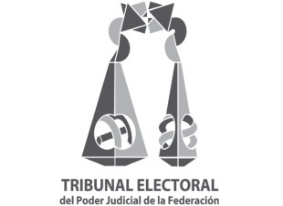 TRIBUNAL ELECTORAL DEL PODER JUDICIAL DE LA FEDERACIÓNSALA REGIONALDELEGACION ADMINISTRATIVATRIBUNAL ELECTORAL DEL PODER JUDICIAL DE LA FEDERACIÓNSALA REGIONALDELEGACION ADMINISTRATIVATRIBUNAL ELECTORAL DEL PODER JUDICIAL DE LA FEDERACIÓNSALA REGIONALDELEGACION ADMINISTRATIVATRIBUNAL ELECTORAL DEL PODER JUDICIAL DE LA FEDERACIÓNSALA REGIONALDELEGACION ADMINISTRATIVATRIBUNAL ELECTORAL DEL PODER JUDICIAL DE LA FEDERACIÓNSALA REGIONALDELEGACION ADMINISTRATIVATRIBUNAL ELECTORAL DEL PODER JUDICIAL DE LA FEDERACIÓNSALA REGIONALDELEGACION ADMINISTRATIVATRIBUNAL ELECTORAL DEL PODER JUDICIAL DE LA FEDERACIÓNSALA REGIONALDELEGACION ADMINISTRATIVATRIBUNAL ELECTORAL DEL PODER JUDICIAL DE LA FEDERACIÓNSALA REGIONALDELEGACION ADMINISTRATIVATRIBUNAL ELECTORAL DEL PODER JUDICIAL DE LA FEDERACIÓNSALA REGIONALDELEGACION ADMINISTRATIVATRIBUNAL ELECTORAL DEL PODER JUDICIAL DE LA FEDERACIÓNSALA REGIONALDELEGACION ADMINISTRATIVASOLICITUD DE SERVICIOSOLICITUD DE SERVICIOSOLICITUD DE SERVICIOSOLICITUD DE SERVICIOSOLICITUD DE SERVICIOSOLICITUD DE SERVICIOFOLIO.                   (1)FOLIO.                   (1)FOLIO.                   (1)FOLIO.                   (1)SOLICITUD DE SERVICIOSOLICITUD DE SERVICIOSOLICITUD DE SERVICIOSOLICITUD DE SERVICIOSOLICITUD DE SERVICIOSOLICITUD DE SERVICIOFECHA.                  (2)FECHA.                  (2)FECHA.                  (2)FECHA.                  (2)ÁREA SOLICITANTE.                          (4)ÁREA SOLICITANTE.                          (4)ÁREA SOLICITANTE.                          (4)ÁREA SOLICITANTE.                          (4)ÁREA SOLICITANTE.                          (4)ÁREA SOLICITANTE.                          (4)SALA REGIONAL           (3)SALA REGIONAL           (3)SALA REGIONAL           (3)SALA REGIONAL           (3)SERVICIO SOLICITADOSERVICIO SOLICITADOSERVICIO SOLICITADOSERVICIO SOLICITADOSERVICIO SOLICITADOSERVICIO SOLICITADOSERVICIO SOLICITADOSERVICIO SOLICITADOSERVICIO SOLICITADOSERVICIO SOLICITADOCLASIFICACIÓN CLASIFICACIÓN TIPOTIPOTIPOTIPOTIPOTIPOTIPOTIPOREPARACIÓN(5)ELÉCTRICO(7)(7)MECÁNICOMECÁNICO(7)ADECUACIÓN(5)PLOMERÍA(7)(7)CIVILCIVIL(7)ASIGNACIÓN(5)CARPINTERÍA(7)(7)CORRECTIVOCORRECTIVO(7)OTRO(5)CERRAJERÍA(7)(7)PREVENTIVOPREVENTIVO(7)ESPECIFIQUE (6)ESPECIFIQUE (6)LIMPIEZA(7)(7)OTROOTRO(7)ESPECIFIQUE (6)ESPECIFIQUE (6)JARDINERÍA(7)(7)ESPECIFIQUE(8)ESPECIFIQUE(8)ESPECIFIQUE(8)ESPECIFIQUE(8)ESPECIFIQUE(8)ESPECIFIQUE (6)ESPECIFIQUE (6)ESPECIFIQUE(8)ESPECIFIQUE(8)ESPECIFIQUE(8)ESPECIFIQUE(8)ESPECIFIQUE(8)DESCRIPCIÓNDESCRIPCIÓNDESCRIPCIÓNDESCRIPCIÓNDESCRIPCIÓNDESCRIPCIÓNDESCRIPCIÓNDESCRIPCIÓNDESCRIPCIÓNDESCRIPCIÓN(9)(9)(9)(9)(9)(9)(9)(9)(9)(9)MATERIAL UTILIZADOMATERIAL UTILIZADOMATERIAL UTILIZADOMATERIAL UTILIZADOMATERIAL UTILIZADOMATERIAL UTILIZADOMATERIAL UTILIZADOMATERIAL UTILIZADOMATERIAL UTILIZADOMATERIAL UTILIZADODETALLEDETALLEDETALLEDETALLEDETALLEDETALLEDETALLEDETALLEDETALLEUNIDADES(10)(10)(10)(10)(10)(10)(10)(10)(10)(11)(10)(10)(10)(10)(10)(10)(10)(10)(10)(11)(10)(10)(10)(10)(10)(10)(10)(10)(10)(11)(10)(10)(10)(10)(10)(10)(10)(10)(10)(11)Área solicitante(12)_____________________________________Nombre puesto y firma del titular del áreaÁrea solicitante(12)_____________________________________Nombre puesto y firma del titular del áreaÁrea solicitante(12)_____________________________________Nombre puesto y firma del titular del áreaÁrea solicitante(12)_____________________________________Nombre puesto y firma del titular del áreaElaboró(13)______________________________________Persona titular de la Subdirección de Recursos Materiales y Servicios GeneralesElaboró(13)______________________________________Persona titular de la Subdirección de Recursos Materiales y Servicios GeneralesElaboró(13)______________________________________Persona titular de la Subdirección de Recursos Materiales y Servicios GeneralesElaboró(13)______________________________________Persona titular de la Subdirección de Recursos Materiales y Servicios GeneralesElaboró(13)______________________________________Persona titular de la Subdirección de Recursos Materiales y Servicios GeneralesElaboró(13)______________________________________Persona titular de la Subdirección de Recursos Materiales y Servicios GeneralesAutorizó(14)_______________________________________Persona titular de la Delegación AdministrativaAutorizó(14)_______________________________________Persona titular de la Delegación AdministrativaAutorizó(14)_______________________________________Persona titular de la Delegación AdministrativaAutorizó(14)_______________________________________Persona titular de la Delegación AdministrativaEjecutor de los trabajos y/o servicios(15)_________________________________________Nombre, puesto y firma del prestador de servicios o servidor público que realizó los trabajos.Ejecutor de los trabajos y/o servicios(15)_________________________________________Nombre, puesto y firma del prestador de servicios o servidor público que realizó los trabajos.Ejecutor de los trabajos y/o servicios(15)_________________________________________Nombre, puesto y firma del prestador de servicios o servidor público que realizó los trabajos.Ejecutor de los trabajos y/o servicios(15)_________________________________________Nombre, puesto y firma del prestador de servicios o servidor público que realizó los trabajos.Ejecutor de los trabajos y/o servicios(15)_________________________________________Nombre, puesto y firma del prestador de servicios o servidor público que realizó los trabajos.Ejecutor de los trabajos y/o servicios(15)_________________________________________Nombre, puesto y firma del prestador de servicios o servidor público que realizó los trabajos.Conformidad(16)_________________________________Nombre, fecha y firma de conformidadConformidad(16)_________________________________Nombre, fecha y firma de conformidadConformidad(16)_________________________________Nombre, fecha y firma de conformidadConformidad(16)_________________________________Nombre, fecha y firma de conformidadConformidad(16)_________________________________Nombre, fecha y firma de conformidadConformidad(16)_________________________________Nombre, fecha y firma de conformidadConformidad(16)_________________________________Nombre, fecha y firma de conformidadConformidad(16)_________________________________Nombre, fecha y firma de conformidadConformidad(16)_________________________________Nombre, fecha y firma de conformidadConformidad(16)_________________________________Nombre, fecha y firma de conformidadINSTRUCTIVO DE SOLICITUD DE SERVICIO (ANEXO I)INSTRUCTIVO DE SOLICITUD DE SERVICIO (ANEXO I)INSTRUCTIVO DE SOLICITUD DE SERVICIO (ANEXO I)No.DATOSINSTRUCCIONES1Folio.Anotar el número consecutivo de folio que le corresponda.2FechaAnotar el día, mes y año en que se elabora la solicitud de servicio.3Sala RegionalAsentar la circunscripción de la Sala Regional en donde se ubica el área solicitante.4Área solicitanteAsentar el nombre del área que requiere el servicio.5ClasificaciónSeleccionar con una X la clasificación del servicio requerido.6EspecifiqueEn caso de que la selección de la clasificación sea “OTRO” especificar a qué corresponde.7TipoSeleccionar con una X el tipo de servicio requerido.8EspecifiqueEn caso de que la selección de tipo sea “OTRO” especificar a qué corresponde.9DescripciónAnotar en forma detallada el servicio o trabajo realizado.10DetalleEnlistar el material utilizado para realizar los trabajos.11UnidadesAnotar el total de unidades utilizadas y si se trata de piezas, metros, cajas, etc.12Área solicitanteAsentar nombre, puesto y firma autógrafa de la persona competente del área  solicitante.13ElaboróAsentar nombre y firma autógrafa de la persona titular de la Subdirección de Recursos Materiales y Servicios Generales.14AutorizóAsentar nombre y firma autógrafa de la persona titular de la Delegación Administrativa.15Ejecutor de los Trabajos y/o serviciosAsentar firma autógrafa, nombre y puesto del servidor público que haya realizado los trabajos o de la persona responsable del prestador de servicios.16ConformidadAsentar nombre, puesto y firma autógrafa de conformidad de la persona del área  solicitante que recibió los servicios.TRIBUNAL ELECTORAL DEL PODER JUDICIAL DE LA FEDERACIÓNSALA REGIONALDELEGACION ADMINISTRATIVATRIBUNAL ELECTORAL DEL PODER JUDICIAL DE LA FEDERACIÓNSALA REGIONALDELEGACION ADMINISTRATIVATRIBUNAL ELECTORAL DEL PODER JUDICIAL DE LA FEDERACIÓNSALA REGIONALDELEGACION ADMINISTRATIVATRIBUNAL ELECTORAL DEL PODER JUDICIAL DE LA FEDERACIÓNSALA REGIONALDELEGACION ADMINISTRATIVABITÁCORABITÁCORAFOLIO.                   (1)FOLIO.                   (1)BITÁCORABITÁCORAFECHA.                  (2)FECHA.                  (2)ACTIVIDADES REALIZADASACTIVIDADES REALIZADASACTIVIDADES REALIZADASACTIVIDADES REALIZADAS(3)(3)(3)(3)MATERIAL UTILIZADOMATERIAL UTILIZADOMATERIAL UTILIZADOMATERIAL UTILIZADODETALLEDETALLEDETALLEUNIDADES(4)(4)(4)(5)(4)(4)(4)(5)(4)(4)(4)(5)(4)(4)(4)(5)(4)(4)(4)(5)(4)(4)(4)(5)OBSERVACIONES GENERALESOBSERVACIONES GENERALESOBSERVACIONES GENERALESOBSERVACIONES GENERALES(6)(6)(6)(6)Ejecutor de los trabajos y/o servicios(7)_________________________________________Nombre, puesto y firma del prestador de servicios o servidor público que realizó los trabajos.Vo. Bo.(8)______________________________________Persona titular de la Subdirección de Recursos Materiales y Servicios GeneralesVo. Bo.(8)______________________________________Persona titular de la Subdirección de Recursos Materiales y Servicios GeneralesVo. Bo.(8)______________________________________Persona titular de la Subdirección de Recursos Materiales y Servicios GeneralesVo. Bo.(9)_______________________________________Persona titular de la Delegación AdministrativaVo. Bo.(10)__________________________________________Nombre, puesto y firma de la persona que intervino por la Jefatura de Unidad de Control de Obra y ConservaciónVo. Bo.(10)__________________________________________Nombre, puesto y firma de la persona que intervino por la Jefatura de Unidad de Control de Obra y ConservaciónVo. Bo.(10)__________________________________________Nombre, puesto y firma de la persona que intervino por la Jefatura de Unidad de Control de Obra y ConservaciónFecha y Hora de conclusión.(11)Fecha y Hora de conclusión.(11)Fecha y Hora de conclusión.(11)Fecha y Hora de conclusión.(11)INSTRUCTIVO BITÁCORA (ANEXO II)INSTRUCTIVO BITÁCORA (ANEXO II)INSTRUCTIVO BITÁCORA (ANEXO II)No.DATOSINSTRUCCIONES1.Folio.Anotar el número consecutivo de folio que le corresponda.2.Fecha y hora de inicio.Anotar, el día, mes, año y hora en que se elabora la Bitácora.3.Actividades Realizadas.Anotar en forma detallada el servicio o trabajo realizado.4.Detalle.Enlistar el material utilizado para realizar los trabajos. 5.Unidades.Anotar el total de unidades utilizadas y si se trata de piezas, metros, cajas, etc.6.Observaciones Generales.Anotar las observaciones pertinentes sobre el servicio o trabajo realizado, así como las correcciones que se requieran 7.Ejecutor de los trabajos y/o servicios.Asentar firma autógrafa, nombre y puesto del servidor público que haya realizado los trabajos o de la persona responsable del prestador de servicios.8.Vo. Bo.Asentar nombre y firma autógrafa de la persona titular de la Subdirector de Recursos Materiales y Servicios Generales.9Vo. Bo.Asentar nombre y firma autógrafa de la persona titular de la Delegación Administrativa.10Vo. Bo.Asentar nombre, puesto y firma autógrafa de la persona que intervenga por la Jefatura de Unidad de Control de Obra y Conservación.11Fecha y hora de conclusión.Anotar, el día, mes y año en que se concluye a satisfacción los trabajos Entregó(17)_________________________________________Nombre, puesto y firma del prestador de servicios o servidor público que realizó los trabajos.Recibió(18)______________________________________Persona titular de la Subdirección de Recursos Materiales y Servicios GeneralesRevisó(19)_______________________________________Persona titular de la Delegación AdministrativaRevisó(20)_____________________________________________________Nombre, puesto y firma de la persona que intervino por la Jefatura de Unidad de Control de Obra y ConservaciónINSTRUCTIVO ACTA ENTREGA-RECEPCIÓN (ANEXO III)INSTRUCTIVO ACTA ENTREGA-RECEPCIÓN (ANEXO III)INSTRUCTIVO ACTA ENTREGA-RECEPCIÓN (ANEXO III)No.DATOSINSTRUCCIONES1.Lugar:Lugar de elaboración del acta de entrega-recepción.2.Hora:Anotar la hora de elaboración del acta de entrega-recepción. 3.Día, Mes y Año:Anotar el día, mes y año de la elaboración del acta de entrega-recepción.4.Sala Regional:Anotar la Sala Regional a que corresponde esta Acta de Entrega.5.Domicilio:Anotar el domicilio de la Sala Regional a que corresponda.6.Nombre:Anotar el nombre del servidor público adscrito a la Sala Regional.7.Cargo:Anotar el cargo del servidor público adscrito a la Sala Regional.8.Número de empleado:Anotar el número de empleado del servidor público adscrito a la Sala Regional.9.Nombre representante empresa:Anotar el nombre del representante de la empresa prestadora del servicio de los trabajos realizados.10.Razón Social: Anotar la razón social de la empresa prestadora del servicio de los trabajos realizados.11.RFC:Anotar el Registro Federal de Contribuyentes de la empresa prestadora del servicio de los trabajos realizados.12.Domicilio Fiscal:Anotar el domicilio fiscal de la empresa prestadora del servicio de los trabajos realizados.13.Número Folio INE:Anotar el número de folio de la credencial de elector del representante de la empresa.14.Descripción del Trabajo:Anotar la descripción detallada de los trabajos realizados tal como se expresa en la orden de servicio, cotización y factura, así como la especificación del lugar exacto en donde se realizaron los trabajos.15.Número Folio Orden de Servicio:Anotar el número de folio de la orden de servicios con que se realizó el trabajo.16. Área Solicitante.Anotar el nombre de la persona titular del Área Solicitante que corresponda.17.Entregó.Asentar firma autógrafa, nombre y puesto del servidor público que haya realizado los trabajos o de la persona responsable del prestador de servicios.18.Recibió.Asentar nombre y firma autógrafa de la persona titular de la Subdirector de Recursos Materiales y Servicios Generales.19.Revisó.Asentar nombre y firma autógrafa de la persona titular de la Delegación Administrativa.20.Revisó.En caso de proceder, asentar nombre, puesto y firma autógrafa de la persona que intervenga por la Jefatura de Unidad de Control de Obra y Conservación.